VICEPRESIDENCIA SEGUNDA E CONSELLERÍA DE ECONOMÍA, EMPRESA E INNOVACIÓNXEFATURA TERRITORIAL DE OURENSERúa Curros Enríquez, 1-4º32003 OurenseAsunto: Alegacións ao Acordo do 10 de outubro de 2021, da Xefatura Territorial de Ourense, polo que se someten a información pública a solicitude de autorización administrativa previa, a declaración de utilidade pública, en concreto, e a necesidade de urxente ocupación, a autorización administrativa de construción, o proxecto sectorial de incidencia supramunicipal e o estudo de impacto ambiental do proxecto do parque eólico Campos Vellos, situado nos concellos de Boborás e Beariz, da provincia de Ourense (expediente IN408A 2019/77), DOG Núm. 215, de 9 de novembro de 2021.Don/Dona ________________________________________________ con DNI. Número ________________________, con domicilio a efectos de notificacións en _______________________________________, municipio de _______________, provincia__________________, teléfono ________________________________.EXPÓN:Á vista do Acordo do 10 de outubro de 2021, da Xefatura Territorial de Ourense, polo que se someten a información pública a solicitude de autorización administrativa previa, a declaración de utilidade pública, en concreto, e a necesidade de urxente ocupación, a autorización administrativa de construción, o proxecto sectorial de incidencia supramunicipal e o estudo de impacto ambiental do proxecto do parque eólico Campos Vellos, situado nos concellos de Boborás e Beariz, da provincia de Ourense (expediente IN408A 2019/77), DOG Núm. 215, de 9 de novembro de 2021., por medio do presente escrito realiza as seguintes ALEGACIÓNS:1.- Vulneración flagrante da Directiva 92/43/CEE, relativa á Conservación de Hábitats Naturais e da Fauna e Flora Silvestres.“Artigo 21. A presente Directiva ten por obxecto contribuír a garantir a biodiversidade mediante a conservación dos hábitats naturais e da fauna e flora silvestres no territorio europeo dos Estados membros ao que se aplica o Tratado.2. As medidas que se adopten en virtude da presente Directiva terán como finalidade o mantemento ou o restablecemento, nun estado de conservación favorable, dos hábitats naturais e das especies silvestres da fauna e da flora de interese comunitario”.“Artigo 61. Con respecto ás zonas especiais de conservación, os Estados membros fixarán as medidas de conservación necesarias que implicarán, no seu caso, adecuados plans de xestión, específicos aos lugares ou integrados noutros plans de desenvolvemento, e as apropiadas medidas regulamentarias, administrativas ou contractuais, que respondan as esixencias ecolóxicas dos tipos de hábitats naturais do Anexo I e das especies do Anexo II presentes nos lugares.2. Os Estados membros adoptarán as medidas apropiadas para evitar, nas zonas especiais de conservación, a deterioración dos hábitats naturais e dos hábitats de especies, así como as alteracións que repercutan nas especies que motivasen a designación das zonas, na medida en que ditas alteracións poidan ter un efecto apreciable no que respecta a os obxectivos da presente Directiva.3. Calquera plan ou proxecto que, sen ter relación directa coa xestión do lugar ou sen ser necesario para a mesma, poida afectar de forma apreciable aos citados lugares, xa sexa individualmente ou en combinación con outros plans e proxectos, someterase a unha adecuada avaliación das súas repercusións no lugar, tendo en cuenta os obxectivos de conservación do devandito lugar. Á vista das conclusións da avaliación das repercusións no lugar e supeditado ao disposto no apartado 4, as autoridades nacionais competentes só se declararán de acordo con devandito plan ou proxecto tras asegurarse de que non causará prexuízo á integridade do lugar en cuestión e, se procede, tras sometelo a información pública”.2.- Impactos ambientais severos.Falla de utilidade pública e interés social do parque eólico Campos Vellos:A Lei 5/2017, do 19 de outubro modificou a Disposición transitoria segunda relativa da Lei 8/2009, do 22 de decembro, pola que se regula o aproveitamento eólico en Galicia e créanse o canon eólico e o Fondo de Compensación Ambiental, relativa ás Áreas de desenvolvemento eólico para incorporar nestas ás áreas de reserva e áreas de investigación, así como a franxa paralela a estas, previstas no Plan sectorial eólico de Galicia vixente. Sen embargo, e a pesar desta e doutras recentes modificacións continúa sen someterse o Plan Sectorial eólico á avaliación ambiental estratéxica que esixe a Lei 21/2013, de 9 de decembro de avaliación ambiental para todos os plans e programas, manténdose a planificación sectorial eólica galega fóra desta lei. Así o artigo 6 da Lei 21/2013, do 9 de decembro, de avaliación ambiental, referido ao ámbito de aplicación da avaliación ambiental estratéxica, indica que ata as modificacións menores dos plans e programas necesitan da preceptiva avaliación ambiental estratéxica:“1. Serán obxecto dunha avaliación ambiental estratéxica ordinaria os plans e programas, así como as súas modificacións, que se adopten ou aproben por unha Administración pública e cuxa elaboración e aprobación veña esixida por unha disposición legal ou regulamentaria ou por acordo do Consello de Ministros ou do Consello de Goberno dunha comunidade autónoma, cando:a) Establezan o marco para a futura autorización de proxectos legalmente sometidos a avaliación de impacto ambiental e refíranse á agricultura, gandería, silvicultura, acuicultura, pesca, ENERXÍA, minería, industria, transporte, xestión de residuos, xestión de recursos hídricos, ocupación do dominio público marítimo terrestre, utilización do medio mariño, telecomunicacións, turismo, ordenación do territorio urbano e rural, ou do uso do chan; ou ben,b) Requiran unha avaliación por afectar a espazos Rede Natura 2000 nos termos previstos na Lei 42/2007, do 13 de decembro, do Patrimonio Natural e da Biodiversidade.c) Os comprendidos no apartado 2 cando así o decida caso por caso o órgano ambiental no informe ambiental estratéxico de acordo cos criterios do anexo V.d) Os plans e programas incluídos no apartado 2, cando así o determine o órgano ambiental, a solicitude do promotor.2. Serán obxecto dunha avaliación ambiental estratéxica simplificada:a) As modificacións menores dos plans e programas mencionados no apartado anterior.b) Os plans e programas mencionados no apartado anterior que establezan o uso, a nivel municipal, de zonas de reducida extensión.c) Os plans e programas que, establecendo un marco para a autorización no futuro de proxectos, non cumpran os demais requisitos mencionados no apartado anterior”.Á vista da multitude de proxectos eólicos que se están a tramitar arestora tanto por parte da Xunta de Galicia como do Ministerio para a Transición Ecolóxica e o Reto Demográfico están a producirse importantes desaxustes entre a realidade actual e o contexto contemplado no Plan Sectorial Eólico de Galicia (páxina 91 da Memoria), que indica literalmente: "En cualquier caso, la Revisión del Plan Sectorial Eólico de Galicia está concebida no sólo en esos términos de complementariedad requeridos por la L.O.T. sino que, asimismo, se sujeta a los Principios de mínima incidencia territorial y de máxima compatibilidad con los Planes Generales de Ordenación Municipal". Non estamos por tanto no ano 1997, na data de aprobación do regulamento do Plan Sectorial eólico nin estamos ante unha planificación eólica de mínima incidencia territorial nin de máxima compatibilidad cos Plans Xerais de Ordenación municipal. A realidade é que estamos ante a tramitación numerosa de proxectos eólicos tanto autonómicos como estatais que inciden directamente e de xeito importante na vida das familias que viven e residen no medio rural, afectando de forma importante aos seus medios de vida, e que son totalmente incompatibles coas clasificacións urbanísticas municipais. A realidade é que a Xunta de Galicia está a favorecer a implantación de parques eólicos de forma indiscriminada dentro das Áreas de Desarrollo Eólico, rodeando os núcleos con turbinas que acadan unha altura de case tres veces a catedral de Santiago e deixando ás aldeas sen horizontes, incumprindo de facto o Convenio europeo da Paisaxe que incide no dereito da cidadanía a ser consultada sobre os obxectivos de calidade paisaxística. Isto incide directamente no seu benestar e na saúde das familias que viven e residen nos núcleos rurais afectados, que vén condicionada as súas vidas, o seu espazo vital e os seus horizontes, polos intereses de empresas alleas que só buscan explotar un recurso co mínimo custo e maximizando beneficios, á costa dás familias e dos recursos comúns de todas as persoas e familias galegas. Por outra banda, o contido do Plan Sectorial Eólico de Galicia nunca chegou a publicarse no DOG para público e xeral coñecemento das súas afeccións, cos conseguintes prexuizos que se están a ocasionar arestora para as familias que viven e residen nos núcleos rurais de Galicia, que descoñecen na meirande parte dos casos as afeccións eólicas que teñen á beira das súas casas e terras (o seu medio de vida), vulnerándose así o artigo 9.3 da Constitución española que refírese a un principio tan básico dunha Democracia como é a publidade das normas. Así temos o caso de que os Plans urbanísticos municipais sí se publica o contido íntegro dos seus textos nos boletíns oficiais, pero o Plan Sectorial eólico de Galicia, de carácter supramunicipal e máxima incidencia territorial non. Polo tanto, calquer utilidade pública ou interés social ou autonómico deste proxecto carece de xustificación algunha, xa que non pode amparar proxectos industriais que se desarrollan ao abeiro dunha planificación sectorial eólica que vulnera de forma flagrante a Lei 21/2013, de 9 de decembro de avaliación ambiental. Ademais a mercantil promotora non xustifica o interés autonómico do proxecto eólico, que non deixa de ser outro proxecto eólico máis, dos moitos que se están a tramitar arestora por parte da Xunta de Galicia. Estariamos ante un caso de fraude de lei e desviación de poder que non debera ser amparada pola Dirección Xeral de Planificación Enerxética e Recursos Naturais, órgano substantivo. Por outra banda, o Acordo do 10 de outubro de 2021, da Xefatura Territorial de Ourense, polo que se someten a información pública a solicitude de autorización administrativa previa, a declaración de utilidade pública, en concreto, e a necesidade de urxente ocupación, a autorización administrativa de construción, o proxecto sectorial de incidencia supramunicipal e o estudo de impacto ambiental do proxecto do parque eólico Campos Vellos, situado nos concellos de Boborás e Beariz, da provincia de Ourense (expediente IN408A 2019/77), tampouco xustifica tal interés autonómico. As circunstancias estratéxicas deberan estar debidamente xustificadas no proxecto, o que non é o caso. Sin embargo, estase a obviar a importante función de descarbonización da economía que realiza o monte galego, tal e como recoñece expresamente a propia Lei 7/2012, de 28 de xuño de Montes de Galicia na súa Exposición de Motivos.Indica a mercantil promotora:“A superficie ocupada polo conxunto das instalacións, incluídos os viais, é de 15,82 ha, o cal supón un 0,176% da superficie da área de investigación (9.000 ha), e en consecuencia o impacto que sobre a contorna exercerán as instalacións será baixo”. Sen embargo, hai que ter en conta a manchea de infraestruturas eólicas e parques xa existentes na mesma entorna, que acadaría máis de 200 aeroxeradores e as correspondentes infraestruturas de evacuación. Hai que ter en conta tamén que o parque localizaríase nunha área de investigación.DOCUMENTACIÓN EN LINGUA NON OFICIAL.O documento titulado “Developer Package, SG 5.0-145 Document ID: GD410616 R3 2019.06.28 Restricted Siemens Gamesa Corporate proprietary information”, preséntase en lingua inglesa, o que impide valorar o tipo de aeroxerador.FRAGMENTACIÓN DO PROXECTO INDUSTRIAL EÓLICO EN VARIOS PROXECTOS INDEPENDENTES. DIVISIÓN ARTIFICIOSA E FRAUDE DE LEI.Tan só se somete a exposición pública o parque eólico Campos Vellos. Non se somete a avaliación ambiental conxunta o parque e as súas infraestruturas de evacuación, que se tramitan como dous proxectos independentes.Polo tanto, e a pesar de ser parte das infraestruturas de evacuación deste proxecto substráese da información pública co que se está a privar á cidadanía afectada e ao público da súa consulta e avaliación dos impactos ambientais vulnerándose a Lei 21/2013, de 9 de decembro de avaliación ambiental e a Lei 24/2013, do 26 de decembro, do Sector Eléctrico.Artigo 21. Actividades de produción de enerxía eléctrica. “5. Formarán parte da instalación de produción as súas infraestruturas de evacuación, que inclúen a conexión coa rede de transporte ou de distribución, e no seu caso, a transformación de enerxía eléctrica”.Indica a mercantil promotora:Ausencia do estudo do potencial eólico entre a documentación sometida a exposición pública. A mercantil promotora non acredita a existencia do recurso eólico. É máis, está preocupada pola incidencia do cambio climático no réxime dos ventos e a perda e producción.Indica a mercantil promotora:“1.1.	VULNERABILIDAD DEL PROYECTO ANTE EL CAMBIO CLIMÁTICOAnalizada la información disponible, es notorio que se están produciendo cambios en los regímenes de viento, aunque la rapidez en el cambio no es tan preocupante como en el caso de la temperatura. Existe por lo tanto cierto grado de vulnerabilidad del proyecto ante los posibles efectos del cambio climático asociada a cambios en temperaturas y vientos, que se traducirían en la pérdida de producción eléctrica y, consecuentemente, de ingresos, algo que afectaría únicamente al promotor o promotores de la instalación”.Ausencia de retorno social do proxecto industrial eólico.A mercantil promotora non indica cal é o retorno social do proxecto. O parque non xera emprego algún nin repercute en modo algún de forma positiva na economía da zona.Indica a mercantil promotora:“Dada la escasa presencia de personal durante la explotación del parque, las necesidades de agua potable se cubrirán mediante un depósito de 500 litros que se llenará periódicamente con camión- aljibe. Por tanto, no se precisan infraestructuras para el abastecimiento de agua”.Afección significativa, severa e prexuizos irreparables para a Paisaxe e á biodiversidade. Incremento do Feísmo Paisaxístico e afección severa ao turismo e á hostalería:O parque eólico e a súa infraestrutura de evacuación fragmenta os hábitats, os ecosistemas e implica directamente a perda de biodiversidade. Pero non é só este parque. Existen outros parques no mesmo ámbito xeográfico. O parque proxectado transforma as paisaxes de mosaicos agro –forestais nunha paisaxe inhóspita de marcado carácter industrial inzada de muíños e liñas de alta tensión. Por outra banda, o proxecto afecta de maneira irreversible a lugares identitarios para a poboación e as familias que viven, residen e/ou traballan no ámbito xeográfico do parque e que resultan obviadas pola mercantil promotora: Estas paisaxes están construídas a partir das vidas das persoas, as súas percepcións e son moitas veces fundamentais para o sentimento de identidade e o benestar das persoas. Trátase de paisaxes identitarias dás persoas que constrúen e viven na paisaxe en si, cuxas miradas probablemente non son panorámicas, nin sequera admiran, pero cuxas percepcións sensoriais descenden aos máis pequenos detalles, identificando paisaxes de vida, soños, símbolos. Así existe unha afección irreversible a paisaxes peculiares e identitarias como:Serra do Cando, Serra do Suído, Montes de Testeiro, Alto da Vixía, Cotiño do Couto, Carballos Loiros, Pena da Arca, Coto Fraiz, Outeiro Grande, Porto dos Bois, Alto da Barreira, Mama do Ouro, Xorxillón, Os Picos, Costa dos Muíños, O Pico, O Portiño, A Portela, Tras da Veiga, Ponte Inés, Capela de San Xoán de Magros, Pedralla, As Valiñas, Herba Boa, San Martiño, Pena da Cella, Os Cotiños, Os Baños, Porto dos Arcos, Ermida de Sta. María de Vecoña, Pena das Servas, Marcofán, Alto de Marcofán a 936 metros, Eira do Mosqueiro, O Mosqueiro, Alto de Campos Vellos, Braña de Campos Vellos no Monte Marcofán, A Uceira, A Buíña, Monte da Goberna, Ceo da Bouza, Nuñato da Corva, A Mámoa, Alto das Figueiras a 722 metros, Alto das Verdieiras a 657 metros, Monte Pena Marela, A Lomba, A Laxeira de Carabelo, Os Celeiros, Lombao, Alto dos Fornillos, Alto do Boliño, Monte Alto do Ceo, Lombo de Nenodaguía, Coto da Mámoa, Brañas do Mosqueiro, As Cepas, As Porqueiras, Fonte Batuna, Muíño de Ramos, Os Sarelos, Os Picotiños, O Ceo, As Fontes, O Regueiro, O Paraño, O Arnio, Fontenla da Uz, Alto do Castelo, Neno Bo, Monte Rego Cego, Monte Rego da Cerdeira, Gureiros, Coto de Sonelle, Monte Lomba, Caídas do Paraño, Monte O Pouso, Niño Bao, Alto do Boliño, Alto do Paraño, Pena da Raposa, Loma da Vela, O Coto, Costa dos Muíños, Fontaos, O Castro, Coto Fraiz…etc. Pero hai que ter en conta tamén que existe unha manchea de infraestruturas eólicas no ámbito xeográfico de afección do proxecto e todos bastante próximos como pode ser o parque eólico Marcofán, Pena da Lebre, As Vides…etc.Paraño 14 aeroxeradores En trámiteAmeixeiras_Testeiros 75 aeroxeradores FuncionamientoMarcofán 7 aeroxeradores TrámitePena da Lebre  4 aeroxerdores TrámiteValdepereira  8 aeroxerdores TrámiteAs Vides 4 aeroxeradores Nova solicitudeA Estivada 6 aeroxeradores Nova solicitudeFonteavia fase I 16 aeroxeradores FuncionamientoFonteavia fase II 22 aeroxeradores FuncionamientoCampos Vellos 6 aeroxeradoresTotal parques: 10 Total aeroxeradores: 162 aeroxeradoresAdemais hai outros parques próximos como parque eólico Serra do Cando, parque eólico Monte Seixo –Cando, parque eólico Outeiro do Coto, parque eólico Masgalán – Campo do Coco…etc, ao que hai que engadir ás liñas de evacuación.  Isto demostra que non existe un criterio racional á hora de instalar parques eólicos nin se ten en conta a presión industrial eólica excesiva que se está a producir sobre determinadas zonas do rural de Galicia e as conseguintes afeccións ás familias.Estariamos a falar xa dunha paisaxe cada vez máis industrial co abandono progresivo e crecente dos tradicionais mosaicos agro –forestais. O impacto paisaxístico e a fragmentación dos hábitats é inasumible desde o punto de vista do benestar dás familias afectadas e a perda da biodiversidade é incoherente coa crise climática actual.Por outra banda, tanto o órgano substantivo da Xunta de Galicia como as empresas eólicas non están a ter en conta a incidencia do cambio climático no réximo dos ventos, e que cada ano, é menos ventoso que o anterior.Afección severa e prexuizos irreparables para o Camiño de Santiago:Patrimonio da Humanidade desde 1993 e Itinerario Cultural Europeo (ICE), unha etiqueta creada polo Consello de Europa para promover unha cultura europea común. Non se avalía a incidencia global da totalidade dos parques mencionados anteriormente sobre a vía cultural nin a súa afección ao turismo e á hostalería.Afección severa e prexuizos irreversibles para as Áreas de Interés paisaxístico ( AEIP):Xa non se trata só da afección paisaxística severa e irreversible para os lugares simbólicos e identitarios anteriormente citados, senón que a afección esténdese a lugares como o Alto da Ruza, Alto do Couto…etc.“Serra do Candán e Montes do Testeiro”.Serra do Cando, Serra do Suído, Pazos de Arenteiro ou Pena Corneira, entre outras…Afección severa á Rede de Miradoiros:O Curro moi afectado polo aeroxerador AE6As Ameixeiras moi afectado polo aeroxerador AE1Mirador de O Castro moi afectado polo AE6Monte do Coco moi afectado polo aeroxerador AE1Mirador de Avión (Boca do Can) moi afectado polo aeroxerador AE6Outeiral – Pena Corneira moi afectado polo aeroxerador AE6Outeiro do Coto moi afectado polo aeroxerador AE4Alto da Cruz do Seixo moi afectado polo aeroxerador AE6Alto do Candán moi afectado polo aeroxerador AE1Outros miradoiros afectados e obviados pola mercantil promotora:Miradoiro de LimeresAs AmeixeirasMiradoiro de PedrouzosAlto do CandánO CastelónMiradoriro do Monte CocoNon se avalía a incidencia global da totalidade dos parques mencionados anteriormente sobre a rede de miradoiros e itinerarios culturais, paisaxísticos, naturais…etc, nin a súa afección ao turismo e á hostalería.Afección severa aos seguintes roteiros do municipio de Beariz:RUTA DE ALVITERUTA DE GARFIÁNRUTA DE MAGROSRUTA DE XIRAZGARUTA DA MINERÍAPraias fluviais de Magros e DoadeAfección severa aos seguintes roteiros do municipio de Boborás:SENDA DO ARENTEIROSENDA DE BOBORÁSRUTA “PUZO DOS FUMES”RUTA “MINAS DE BRUÉS”AS POLDRAS DE SALÓN E ADEGAS MEDIEVAIS DE TUMBELORoteiro Cultural o Castro de CameixaAfección severa aos roteiros de sendeirismo:PRG113PRG135Roteiro de Avión -Serra do SuidoRoteiro M. Gobras a M. Monte de CocoRoteiro de Avión a Miradoiro dás Tres Rías.Afección ás áreas recreativas:Área recreativa Coto Pereira, preto de Doade, área recreativa de Barcia…Afección moi severa e prexuizos irreparables para a Rede Natura 2000 e a súa coherencia. Falla de conectividade ecolóxica entre os ecosistemas. Cómpre ter en conta que as especies non entenden de límites xeográficos e que o mantemento da conectividade ecolóxica é fundamental para o mantemento dos ecosistemas e da coherencia da propia Rede.ZEC “Serra do Candán” ZEC “Serra do Cando” Estos espazos están catalogados como Zonas de Especial Protección de los Valores Naturales (ZEPVN).Serra do CandánCódigo ZECES1140013RexiónAtlánticaData declaración LIC29 de decembro de 2004.Decisión da Comisión do 7 de decembro de 2004, pola que se aproba a lista de lugares de importancia comunitaria da rexión bioxeográfica atlántica.Data declaración ZEC31 de marzo de 2014. Decreto 37/2014, do 27 de marzo de 2004, polo que se declaran zonas especiais de conservación os lugares de importancia comunitaria de Galicia e se aproba o Plan director da Rede Natura 2000 de Galicia.Instrumentos de planificaciónPlan director da Rede Natura 2000. Decreto 37/2014ConcellosForcarei, Lalín, Silleda, Beariz e O Irixo.Superficie10.699 ha.SituaciónNa zona centro-sudoeste de Galicia, na denominada Dorsal Galega. Nesta serra atópase o nacemento dos ríos Lérez, Umia e de varios tributarios do Deza. Está relativamente próxima ao río Ulla e ao río Miño. Localidades de referencia: Andón, Aciveiro, Berrozo, Fixó, Vilariño e Codesás (Forcarei); Refoxos, Laro, Parada, Zobra e A Trigueira (Lalín); A Ermida (Beariz); Regueiro (Boborás); Subirol (O Irixo).Outras figuras de protecciónZona de Especial Protección dos Valores Naturais “Serra do Candán”, de 10.699 ha.Tipos de hábitats do Anexo I da Directiva 92/43/CEEEspecies do Anexo II da Directiva 92/43/CEESerra do CandoCódigo ZECES1140014RexiónAtlánticaData declaración LIC29 de decembro de 2004. Decisión da Comisión do 7 de decembro de 2004, pola que se aproba a lista de lugares de importancia comunitaria da rexión bioxeográfica atlántica.Data declaración ZEC31 de marzo de 2014. Decreto 37/2014, do 27 de marzo de 2004, polo que se declaran zonas especiais de conservación os lugares de importancia comunitaria de Galicia e se aproba o Plan director da Rede Natura 2000 de Galicia.Instrumentos de planificaciónPlan director da Rede Natura 2000. Decreto 37/2014ConcellosCerdedo, Cotobade, Forcarei, A Lama e Beariz.Superficie5.458 ha.SituaciónNa zona centro-sudoeste de Galicia, na denominada Dorsal Galega. Nesta serra atópase o nacemento dos ríos Verdugo e Almofrei (este último tributario do Lérez). Está relativamente próxima ao río Lérez e ao río Avia, afluente do Miño. Localidades de referencia: Cerdedo, Chamadoira, Limeres, Cavadosa e Meilide (Cerdedo); Caroi, Valongo e Augas Santas (Cotobade); Alfonsín, Devesa de Arriba, Pousada, Pardesoa e Sisto (Forcarei); Escuadra, Antas, Covelo, Cambeses, Gabián, Cernedo e A Barcia (A Lama); Xigarza e Doade (Beariz).Outras figuras de protecciónZona de Especial Protección dos Valores Naturais “Serra do Cando”, de 5.458 ha.Tipos de hábitats do Anexo I da Directiva 92/43/CEEEspecies do Anexo II da Directiva 92/43/CEEAfección moi severa e prexuizos significativos para os recursos hídricos. Vulneración flagrante da Directiva Marco dá Auga (DMA). AUSENCIA DUN ESTUDO HIDROLÓXICO E HIDROXEOLÓXICO QUE GARANTA A CALIDADE DAS MASAS DE AUGA SUPERFICIAIS E SOTERRADAS E A NON AFECCIÓN AOS ACUÍFEROS: A mercantil pormotora obvia as captacións de auga para o uso humano e agrogandeiro e os mananciais e fontes que hai na poligonal do parque eólico e no traxecto da liña de evacuación.Afección severa aos recursos hídricos: Rego do Furado, río Beariz, val fluvial de Cerdeira, val fluvial e Salgueiro. En Picos Brancos no Monte de Pena Marela nace un rego innominado.  Na Lomba nace o rego das Fontiñas, no Cotiño do Couto, no Monte da Pena Marela nace un rego innominado que tributa no rego da Touza, tras atravesar o val das Valiñas e desemboca no río Doade ou Cardelle.O rego do Campo do Chancedo, rego Cego. O rego Cego e o rego dos Portos atravesan o Porto dos Bois ata tributar no río Touza. Outros regos afectados que obvia a promotora: rego do Home, Reguiña dos Currás, rego das Chouzas, rego das Colmeas, rego da Cerdeira, rego do Maleito, rego de Devadoiras…etc.Dous regos innominados nacen no Monte de Chancela e tributan no río Tourza e no rego Campo do Chancelo.A mercantil promotora non avalía a calidade das masas de auga afectadas polo proxecto. Tamén obvia o impacto do parque eólico nas nascencias dos cauces e os vales fluviais existentes. Afección severa e prexuizos irreversibles para o sistema de brañas e humidais da zona de afección do proxecto:Existe unha afección severa e moi severa a humidais, brañas e espazos sensibles dominados por hábitats prioritarios e de interés comunitario como:Brañas do Niño Vao, Brañas do Monte Pena Marela, Brañas de Fontaos, Brañas de Portiño de Fóra, Brañas de Portiño de Dentro, Brañas do Monte Marcofán, Brañas das Valiñas, Brañas de Brexa, Brañas da Reguiña de Currás, Brañas de Pedralta, Brañas da Fonte Riscada, Brañas de Campos Vellos, Brañas da Rega da Cerdeira, Brañas do Chancelo…etc.Cómpre ter en conta que as infraestruturas afectan de forma irreversible a estes espazos. Ademais os aeroxeradores aséntanse prácticamente sobre humidais, brañas e lagoas. A propia toponimia xa indica que estamos en presencia de humidais. A afección aos recursos hídricos é irreversible. As importantes remocións de toneladas de terra para a instalación das cimentacións e plataformas dos aeroxeradores pode romper acuíferos e afectar seriamente ás masas de auga soterradas. Os humidais son fontes de vida, xa que o 40 % das especies do mundo viven ou se reproducen nestes espazos. Tamén son fonte de auga limpa e de alimento, de feito, unha de cada sete persoas depende dos humidais para o seu sustento. Os servizos que brindan os humidais son incalculables e insubstituíbles.Centos de hectáreas de lagoas, lagos, brañas, xunqueiras, bosques húmidos e turbeiras están en serio risco de desaparición por mor da expansión denscontrolada de eólicos en Galicia. En Galicia só hai 5 humidais protexidos ao abeiro do Decreto 110/2004, do 27 de maio. Posteriormente no ano 2008 a Xunta de Galicia aprobaba o Decreto 127/2008, do 5 de xuño, polo que se desenvolve o réxime xurídico dos humidais protexidos e se crea o Inventario de humidais de Galicia, vixente na actualidade desde o ano 2008, data de creación do Inventario como rexistro público de consulta dos humidais, a Xunta abandonouno por completo e non se molestou en inventariar debidamente os humidais galegos incumprindo de cheo a Directiva 2000/60/CE, pola que e establece un marco comunitario de actuación no ámbito da política de augas (en diante DMA).O obxectivo ambiental da DMA é “establecer un marco para a protección das augas superficiais continentais, as augas de transición, as augas costeiras e as augas subterráneas que preveña todo deterioración adicional e protexa e mellore o estado dos ecosistemas acuáticos e, con respecto ás súas necesidades de auga, dos ecosistemas terrestres e humidais directamente dependentes dos ecosistemas acuáticos”.A inscrición dun humidal no Inventario de humidais de Galicia deixará constancia, como mínimo da súa dentificación, denominación e descrición, codificación e denominación do humidal, descrición xeral do humidal, tipoloxía, localización e superficie, localización xeográfica, administrativa e hidrolóxica, superficie do humidal, hábitats, vexetación e flora, fauna, réxime de protección, plans e medidas de conservación, estado de conservación e cartografía.Ao non delimitarse debidamente os humidais do Inventario difícilmente se poden identificar, controlar e moito menos cumprir cos obxectivos de calidade destas masas de auga que esixe a DMA e por tanto, xa non habería ningún obxectivo ambiental que cumprir, abandonando a súa sorte estes espazos que prestan grandes e valiosos servizos ecosistémicos.O desleixo da Xunta de Galicia con respecto aos humidais e de tal envergadura que na praxe a cidadanía ten que pasar polo que indican as empresas nos proxectos, sen poder constatar a veracidade do que neles se realta. As obras de construción dos parques eólicos sobre estes espazos ou con afección aos mesmos, provoca a desaparición dos valores naturais destes. A apertura de viais, as cimentacións dos muíños, as gavias de cabreado, a construción das subestasións eléctricas, as liñas de evacuación e os centros de seccionamento están a provocar a framentación e drenaxe destas zonas húmidas con un impacto ambiental irreversible e inasumible nunha época de crise climática como a actual.As turbeiras son importantes sumidoiros de carbono e por tanto son cruciais para facer fronte a unha emerxencia climática que está a acelerar a perda de biodiversidade. Os humidais están a desaparecer máis rápido que ningún outro ecosistema e a implantación de parques eólicos non seu ámbito xeográfico non é a solución adecuada para contribuír ao cambio climático. Existen numerosas zonas de humidais, xuncais, brañas e lagoas e directamente afectadas polos aeroxeradores. En consoancia co artigo 21 da Lei 7/2021, do 20 de maio, de cambio climático e transición enerxética, relativo á consideración do cambio climático na planificación e xestión territorial e urbanística, así como nas intervencións no medio urbano, na edificación e nas infraestruturas do transporte, os humidais, as brañas e as lagoas, ao igual que as nascencias dos ríos deberan ser consideradas zonas de sensibilidade e exclusión de infraestruturas eólicas, pola súa importancia para a biodiversidade, conectividade e provisión de servizos ecosistémicos.Afección severa e irreversible ao benestar dás familias que viven, residen e traballan nos núcleos rurais afectados: Cómpre ter en conta que a mercantil promotora só avalía as afeccións, e aínda así de maneira insuficiente, para as poboacións máis próximas e obviando o resto de núcleos que están dentro da poligonal do parque, entendendo esta como a superficie afectada por este. A altura dos aeroxeradores e a súa proximidade aos núcleos habitados implica unha particular afección sobre o benestar e a saúde das familias afectadas. Cómpre indicar tamén a presencia doutros parques eólicos na entorna, que tamén se atopan na cunca visual deste parque, coa conseguinte acumulación de afeccións. A mercantil promotora recoñece impactos significativos para os núcleos de poboación afectados polo p.e. Campos Vellos: ruidos dás voaduras puntuais durante a fase de execución do parque, contaminación acústica e electromagnética durante o funcionamento, ou efecto de “sombra” dás pás, alteracións das sinais de radio e televisión… etc. Ao que hai que engadir o impacto paisaxístico co que hai que convivir o resto dá vida…  Afección ás familias que viven, residen e/ou traballan en Magros, A Fenteira, Vecoña, Vecoña de Abaixo, parroquia de Sta. María de Beariz, Murdás, A Cubela, Liñares, Baíste, A Bouza, O Rubillón, parroquia de Sobreirón en Boborás, lugar de Moreiras, lugar de Nogueira, lugar de Meixe, lugar de Xendire, As Ventelas, parroquia de San Antón de Feás, parroquia de Cardelle, Sonelle, Cerdeira, lugar de Gavián en Boborás, A Almuzara, Astureses, Boborás, Brués, Moreiras, Ventosa, Xendive, Xurenzás. …etc.Resulta moi preocupante as curtas distancias que existen desde os núcleos ás turbinas eólicas sobre todo en núcleos como Fenteira, Sonelle, Magros…. Etc.Ao anterior hai que engadir o impacto económico negativo xa que fragmenta ás explotacións repercutindo negativamente na calidade destas e no benestar dos animais das granxas próximas.ÉXODO POBOACIONAL PARELLO Á INSTALACIÓN DE INDUSTRIAS AGRESIVAS COA ENTORNA E CO MEDIO AMBIENTE. PRESIÓN INDUSTRIAL EXCESIVA: Impacto non avaliado pola mercantil promotora. O interés público e a utilidade social do proxecto carece de base e xustificación. Así o acredita o forte rexeitamento social á instalación masiva de parques eólicos nos núcleos rurais de Galicia. Nun rural no que a Xunta de Galicia permiten inzar muíños en calquer lugar como así o acredita o feito de que na mesma área xeográfica existan máis instalacións eólicas. *Ausencia dun inventario ambiental serio e cumprindo co esixido no artigo 35 e Anexo VI da Lei 21/2013, do 9 de decembro, de avaliación ambiental: deficiencia do estudo da fauna, da flora, da biodiversidade… Hai que ter en conta que a poligonal do parque abrangue un total de 1.589,5 ha*A promotora obvia a importancia micolóxica da área de afección do proxecto. *A promotora obvia a importancia económica e ambiental da apicultura do lugar de afección do proxecto. https://www.laregion.es/articulo/o-carballinho/apicultores-boboras-hacen-cremas-balsamos-miel/20200506223251944410.htmlhttps://www.lavozdegalicia.es/noticia/ourense/o-carballino/2021/11/11/miel-boboras-labios/00031636630445338606909.htmhttp://boboras.gal/axudas-a-apicultura-da-xunta-de-galicia/Cómpre ter en conta que non se trata dun só parque eólico, senón que no mesmo ámbito xeográfico xa existen moitos parques eólicos que poden acadar a presencia de máis de 200 aeroxeradores. Sabemos da existencia de alomenos 162 muíños e as súas infraestruturas de evacuación.Como afecta á apicultura a instalación indiscriminada de parques eólicos no mesmo ámbito xeográfico? A apicultura é unha actividade e un uso prevalente na zona de implantación do parque eólico Campos Vellos pola súa compatibilidade económica, ambiental e social. Esta prevalencia é incompatible coa industria eólica. Resultan compatibles ás axudas da Xunta de Galicia á apicultura e ao seu desarrollo e implantación na zona coa manchea de parques proxectados, en execución e en tramitación?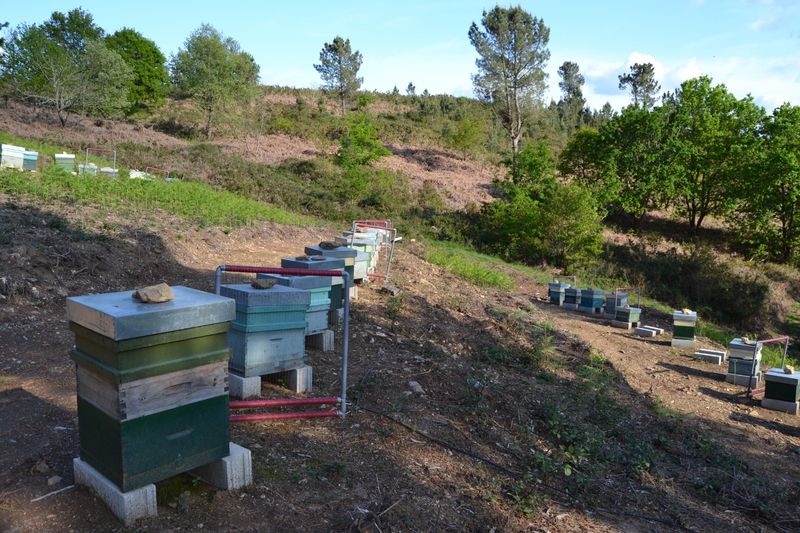 * A promotora obvia a importancia do cultivo da castaña e dos soutos.VULNERACIÓN FLAGRANTE DA LEI 7/2012, DE 28 DE XUÑO DE MONTES DEGALICIA.ELIMINACIÓN DA MULTIFUNCIONALIDADE DO MONTE. O monte é un sector estratéxico na economía galega que contribue a mitigar o cambio climático e á descarbonización da economía. Aspecto non avaliado pola promotora. A mercantil promotora non avalía o impacto da estación eólica e as súas infraestruturas de evacuación sobre o benestar das familias dos núcleos habitados e o posible éxodo poboacional que se pode dar derivado da manchea de estacións eólicas que hai no territorio e outras infraestruturas, que dificultan a vida no rural e a sustentabilidade e viabilidade das explotacións forestais e agro – gandeiras (fomentando o feito coñecido como despoboamento do rural ou España baleirada). A este respecto debera informar a Dirección Xeral Xeral de Defensa do Monte da Consellería de Medio Rural da Xunta de Galicia e á luz da exposición de motivos e o artigo 5 da Lei 7/2012, de 28 de xuño se informe sobre a prevalencia do uso forestal sobre o uso eólico e a incompatibilidade deste, dentro da superficie afectada pola poligonal do parque eólico, en tanto en canto como ben di a exposición de motivos da referida lei, o monte galego é unha fonte de riqueza que xera emprego estable, descarboniza a economía, cumpre co protocolo de Kioto e realiza unha contribución importante ao PIB galego. Como ben indica o artigo 25 da Lei 7/2021, do 20 de maio, de cambio climático e transición enerxética, relativo ao “Desenvolvemento rural: política agraria, política forestal e enerxías renovables”: “O Goberno incorporará na aplicación da Política Agraria Común, así como noutras estratexias, plans e programas en materia de política agraria e de desenvolvemento rural, e no Plan Forestal Español, medidas encamiñadas a reducir a vulnerabilidade ao cambio climático dos chans agrícolas, dos montes e dos chans forestais e para facilitar a preservación dos mesmos, entre elas, a elaboración dun mapa de vulnerabilidade, así como a avaliación e promoción de sistemas agrícolas e prácticas de xestión forestal sostibles para aumentar a súa resiliencia fronte ao cambio climático, que fomentarán en todo caso as sinerxias coa redución de emisións de gases de efecto invernadoiro nestes ecosistemas”. LEI 7/2012, do 28 de xuño, de montes de Galicia.Exposición de motivosO monte, ademais da importancia económica e social referenciada en Galicia, ten unha función medioambiental que se recoñece e acrecenta progresivamente. A relación da sociedade galega co monte evolucionou considerablemente desde o último terzo do século pasado, xerando unha nova configuración baseada na esixencia do desenvolvemento sustentable e do aproveitamento racional dos recursos forestais. Así, os bosques aparecen como un elemento básico da estratexia ambiental como reservorios e depósitos de fixación de carbono, que chegan a fixar hoxe máis de 42 millóns de toneladas, o que os converte en piares fundamentais para o cumprimento dos compromisos adquiridos no protocolo de Quioto.O monte é, ademais, un espazo que determina a paisaxe e a identidade da nosa comunidade, ao tempo que ten un compoñente social de recreo, de lugar de encontro, lúdico e de gozo dos cidadáns. A lei trata de compatibilizar a funcionalidade medioambiental, social e estética do monte, cuxos beneficios intanxibles son aproveitados por toda a sociedade, e uns lexítimos beneficios directos que corresponden aos seus titulares. De aí que a lei persiga, como un dos seus obxectivos fundamentais, adaptar a realidade forestal galega ás esixencias, cada vez maiores, dunha sociedade, madura e moderna, como a de Galicia, que debe cohonestarse cos dereitos á percepción de rendas, froitos e utilidades dos propietarios forestais e dos silvicultores.Artigo 5. Función social dos montes1. Os terreos forestais galegos constitúen un recurso estratéxico que deberá contribuír ao desenvolvemento socioeconómico de Galicia, xerando rendas e emprego na Comunidade Autónoma mediante un aproveitamento sustentable dos seus recursos e servizos.2. Os montes desenvolven unha función social relevante, nos termos do artigo 4 da Lei 43/2003, do 21 de novembro, de montes.3. A consellaría competente en materia forestal promoverá a dispoñibilidade de montes ou terreos forestais para fins sociais, educativos, ambientais e recreativos, compatibilizados coa súa potencialidade e utilización forestal.4. A conservación, a expansión e o aproveitamento das masas forestais, segundo os criterios de xestión forestal sustentable e o disposto nesta lei, son de interese público, sen prexuízo do réxime da propiedade.E cómpre ter moi en conta o artigo 4 da Lei 43/2003, que indica:“Artículo 4. Multifuncionalidad de los montes.Los montes, independientemente de su titularidad, desempeñan una función social relevante, tanto como fuente de recursos naturales y sustento de actividades económicas como por ser proveedores de múltiples servicios ambientales, entre ellos, de protección del suelo y del ciclo hidrológico; de fijación del carbono atmosférico; de depósito de la diversidad biológica y como elementos fundamentales de la conectividad ecológica y del paisaje.El reconocimiento de estos recursos y externalidades, de los que toda la sociedad se beneficia, obliga a las Administraciones públicas a velar en todos los casos por su conservación, protección, restauración, mejora y ordenado aprovechamiento”.Polo tanto,O uso forestal e a funcionalidade actual dos montes afectados polo parque eólico CAMPOS VELLOS PREVALECEN sobre o uso previsto no proxecto eólico citado e RESULTA INCOMPATIBLE a actual utilidade e funcionalidade dos montes cos usos eólicos previstos.AFECCIÓN SEVERA E PREXUIZOS SERIOS E IRREPARABLES PARA AS EXPLOTACIÓNS AGRO-GANDEIRAS DA ÁREA DE AFECCIÓN DO PROXECTO: A estación eólica e as súas infraestruturas de evacuación fragmentan as explotacións agro –gandeiras coa conseguinte perda da base territorial destas e a perda de rendementos. A fragmentación que produce a infraestrutura eólica resulta incompatible cos obxectivos da Política agraria comunitaria (PAC). A empresa promotora non avaliou os impactos do proxecto sobre destas explotacións económicas e como repercute a estación eólica nas economías familiares dos núcleos afectados. É por tanto un proxecto industrial agresivo non só coa paisaxe senón tambén incompatible co medio de vida e o benestar das familias porque implica unha tranformación severa e incluso agresiva para o seu sustento económico e á base das economías familiares do rural afectado. Prexuizos significativos e danos irreversibles para os hábitats prioritarios e de interés comunitario: 4030 Brezais secos europeos, 4020* Brezais húmidos atlánticos de zona tépedas de Erica ciliaris e Erica tetralix, 4090 Brezais oromediterráneos endémicos con aliaga, 9230 Carballeiras galaicoportugueses con Quercus robur e Quercus pirenaica, 8230 Rochedos silíceos con vexetación pioneira 91E0* Bosques aluviais de Alnus glutinosa e Fraxinus excelsior 3110 Augas oligotróficas cun contido de minerais moi baixo 6230* Formacións herbosas con Nardus 8220 Ladeiras e saíntes rochosos silíceos con vexetación casmofítica 3150 Lagos e lagoas eutróficos naturais, con vexetación Magnopotamion ou Hydrocharition 5110 Formacións estables xerotermófilas de Buxus sempervirens en pendentes rocosas, 6430 Megaforbios eutrofos higrófilos das orlas de chaira e dos pisos montano a alpino, 3170* Estanques temporais mediterráneos. O proxecto elimina de forma irreversible unha parte importante destes hábitats vulnerando de forma flagrante a normativa que obriga a súa preservación nun estado de conservación favorable. Cómpre ter en conta que o proxecto implica 2.273,61 m de novos viais e o acondicionamento de preto de 7 km dos xa existentes. A isto hai que engadir a perda de biodiversidade que se vai a xerar coas infraestruturas de evacuación e os novos accesos que terán que construír para o acceso aos apois.Prexuizos significativos e irreparables para o bosque de ribeira e o bosque autóctono galego ou ancient wood: **Vulneración flagrante da Directiva 92/43/CEE, relativa á Conservación de Hábitats Naturais e da Fauna e Flora Silvestres. “Artigo 2 1. A presente Directiva ten por obxecto contribuír a garantir a biodiversidade mediante a conservación dos hábitats naturais e da fauna e flora silvestres no territorio europeo dos Estados membros ao que se aplica o Tratado. 2. As medidas que se adopten en virtude da presente Directiva terán como finalidade o mantemento ou o restablecemento, nun estado de conservación favorable, dos hábitats naturais e das especies silvestres da fauna e da flora de interese comunitario”. No presente proxecto a afección aos bosques aluviais de Alnus glutinosa e Fraxinus excelsior Hábitat 91E0* é moi preocupante, xa que implica a eliminación irreversible de exemplares, contrariamente ao que prescribe a Directiva citada. Pero tamén é moi preocupante a afección severa e irreversible ás Carballeiras galaico-portuguesas con Quercus robur e Quercus pyrenaica 9230, hábitat non prioritario pero que igualmente existe o deber das Administracións públicas do seu mantemento nun estado de conservación favorable. A afección máis importante e severa prodúcese sobre dos numerosos cauces innominados afectados polas infraestruturas e que están sen codificar. Prexuizos significativos para o Lobo. Plan de Xestión do Lobo de Galicia. O proxecto afecta directamente a zonas de encame e puntos de encontro da especie. Así o demostra non só a realidade física senón tamén os numerosos topónimos que referencian a presencia lobeira na zona, entre outros. Existen multitude de referencias á presencia dos puntos de encontro lobeiros e testemuñas desta realidade. Neste sentido este proxecto afecta directamente e de forma irreversible aos hábitats da especie. Falla de avaliación por parte da promotora. Hai que ter en conta que a corta de matogueira e a ocupación do terreo ten impactos significativos para a especie. Non se siguen os criterios dos expertos que indican: “• Recoméndase que na fase de planificación dun novo parque eólico (fase proxecto) consúltense as fontes dispoñibles acerca da presenza de mandas de lobos na zona. Desta maneira, tendo en conta os requirimentos da especie e o que se coñece do efecto dos parques eólicos sobre os lobos, poden minimizarse, e mesmo, evitarse impactos negativos sobre este cánido. • É conveniente que durante a planificación dun parque eólico identifíquense as principais manchas de vexetación arbustiva e evítese, na medida do posible, a súa fragmentación e destrución”. A totalidade das infraestruturas eólicas fragmentan os hábitats das especies producindo prexuizos significativos para unha especie de marcado carácter territorial. Os lobos son TERRITORIAIS, e os lobos que nun territorio alleo no que non estean abertos a aceptar elementos novos, serán eliminados. O 70% dos lobos que morren por causas naturais o son por esta causa. O Convenio de Berna relativo á Conservación da Vida Silvestre e o Medio Natural de Europa, foi asinado en Estrasburgo (Francia) en 1979. Este convenio incluíu ao lobo no Anexo II “Especies de fauna estritamente protexidas”, constando as prohibicións correspondentes no seu art. 6. Este Convenio debe o seu valor a tres características fundamentais: o seu carácter xeneralista, a concepción da lista 9 única de especies e a incorporación da política conservacionista na planificación económica. O artigo 56 da Lei 42/2007 de Patrimonio Natural e da Biodiversidade establece a protección para todas as especies amparadas por tratados e convenios internacionais, como o de Berna, ratificado por España, polo que en caso de non ter dita consideración estariamos ante un incumprimento flagrante das obrigacións derivadas do Convenio de Berna, e da subseguinte Directiva Hábitats 92/43/CEE, en relación a unha especie protexida e de interese comunitario como o Lobo. Prexuizos significativos e incompatibles coa avifauna: Circus pygargus Status de protección legal: Anexo I Directiva  Comunitaria 2009/147/CEE Catálogo Galego de Especies Ameazadas: “Vulnerable” Catálogo Nacional de Especies Ameazadas: “Vulnerable” Circus cyaneus Status de protección legal: Anexo I Directiva  Comunitaria 2009/147/CEE Catálogo Galego de Especies Ameazadas: “Vulnerable” Especie en Réxime de Protección Especial Circaetus gallicus Status de protección legal: Anexo I Directiva  Comunitaria 2009/147/CEE Especie en Réxime de Protección Especial Hieraaetus pennatus Status de protección legal: Anexo I Directiva  Comunitaria 2009/147/CEE Especie en Réxime de Protección Especial Milvus migrans Status de protección legal: Anexo I Directiva  Comunitaria 2009/147/CEE Especie en Réxime de Protección Especial Aegypius monachus Status de protección legal: Anexo I Directiva  Comunitaria 2009/147/CEE Catálogo Nacional de Especies Ameazadas: “Vulnerable”  Gyps fulvus Status de protección legal: Anexo I Directiva  Comunitaria 2009/147/CEE Especie en Réxime de Protección Especial Falco peregrinus Status de protección legal: Anexo I Directiva  Comunitaria 2009/147/CEE Especie en Réxime de Protección Especial Falco columbarius Status de protección legal: Anexo I Directiva  Comunitaria 2009/147/CEE Especie en Réxime de Protección Especial Bubo bubo Status de protección legal: Anexo I Directiva  Comunitaria 2009/147/CEE Catálogo Galego de Especies Ameazadas: “Vulnerable” Especie en Réxime de Protección Especial Afección severa ao patrimonio cultural e arqueolóxico e a súa descontextualización:O estudo de impacto arqueolóxico e patrimonial é particularmente moi deficiente. Dado que o proxecto localízase nunha importante zona de abondosos recursos hídricos, a mercantil promotora obvia a importante dos Portos (portos fluviais), como lugares de paso ou de cruzamento sobre dos ríos. Algúns destes Portos van a verse afectados polas obras do parque, as infraestruturas, gabias de cableado e configuran unha parte moi importante do patrimonio etnográfico de Galicia (Portos, Portos dos Bois, Portiño de Dentro, Portiñod e Fóra, O Porto…etc).Campo de hórreos en A FenteiraCampo de hórreos en SonelleMámoa do Portiño GA32013017 Petróglifo de Campos Vellos 1 GA32013018 Petróglifo de Campos Vellos 2 GA32013019 “Pena da Arca” TO32013 (1) A Fenteira Mámoa da Chancela 1 GA32011003 Petroglifo da Chancela GA32011009 Mámoa da Chancela 2 GA32011012 Mámoa de Ouro GA32011013 Magros Beariz Petróglifo de A Vixía GA32011 “Coto da Mama” TO32011  Magros BearizPatrimonio cultural inmaterial: sen avaliar Prexuizos significativos e irreversibles para os chans e o medio ambiente:O chan é un recurso natural non renovable e finito cuxo proceso de formación tómase centos de anos. Son unha parte fundamental no equilibrio dos ecosistemas: funciona como filtro e  amortiguador ao reter substancias, protexe as augas subterráneas e superficiais contra a penetración de axentes nocivos e transforma compostos orgánicos descompoñéndoos ou modificando a súa estrutura conseguindo a mineralización.A implantación dos eólicos proxectados do parque eólico CAMPOS VELLOS alteraría os ciclos bioxeoquímicos dos chans. A degradación que sofren os chans supón unha ameaza á capacidade deste recurso para satisfacer as necesidades das futuras xeracións.A materia orgánica do chan ou humus é fundamental para manter a estrutura do chan, reter a auga necesaria, actuar como reserva nutritiva e imprescindible para manter a produtividade dá terra. Certos usos do chan, como as cimentacións eólicas, diminuen de forma drástica o contido de materia orgánica do chan. As remocións de toneladas de terra que esixe a implantación do parque eólico proxectado non é cuestión baladí e eses chans non se van a recuperar polo que nun futuro, no caso de implantarse, teremos unha gran área de chan desertificada e erosionada de terro infértil.Coa implantación das cimentacións dos parques, as excavacións e remocións de toneladas de terras durante a súa instalación, elimínase a materia orgánica dos chans e pérdese a produtividade destes. Non só se produce un cambio de usos (agrícolas de cultivo, de pasteiros ou forestais). Tamén se produce unha transformación urbanística non amparada legalmente, ao quedar os chans erosionados e perder de forma irreversible a súa produtividade orixinaria.A Lei do chan de Galicia aposta na súa exposición de motivos pola protección territorial e, en particular, pola defensa e respecto do chan rústico, xa sexa pola afección ao dominio público ou pola presenza de valores merecedores de especial salvagarda.  Así o indica literalmente:“A Lei do chan aposta pola protección territorial e, en particular, pola defensa e respecto do chan rústico, xa sexa pola afección ao dominio público ou pola presenza de valores merecedores de especial salvagarda”.O artigo 31 da citada lei referido a “Concepto e categorías” establece:“1. Terán a condición de chan rústico:a) Os terreos sometidos a algún réxime de especial protección, de conformidade coa lexislación sectorial de protección do dominio público marítimo-terrestre, hidráulico ou de infraestruturas, ou coa lexislación sectorial de protección dos valores agrícolas, gandeiros, forestais, paisaxísticos, ambientais, naturais ou culturais”.Así, o artigo 34 da Lei 2/2006 do chan de Galicia indica respecto ao “Chan rústico de especial protección” que:“4. Cando un terreo, polas súas características, poida corresponder a varias categorías de chan rústico, aplicaranse os distintos réximes de forma complementaria”, pero entendendo en base ao indicado na exposición de motivos da lei, que no caso de non poder complementarse prevalecerá aquel que máis protexa o chan rústico e en ningún caso, aquel que poida alterar de forma irreversible a funcionalidade deste como é o caso das infraestruturas eólicas proxectadas.De feito, o artigo 35.2 indica que: “Os restantes usos en chan rústico son usos prohibidos”, sobre todo aqueles que alteren de forma irreversible a súa funcionalidade, como é o caso das remocións de terra descritas no proxecto eólico CAMPOS VELLOS.Conclusión:O parque eólico CAMPOS VELLOS proxectado é incompatible cos usos e a fertilidade actual dos chans. As cimentacións do parque xunto coa remoción de toneladas de terra previstas para a súa implantación, altera de forma irreversible a cuberta vexetal e os recursos hídricos, producindo erosión da cuberta vexetal e a medio e longo prazo desertificación da área afectada, xa que, a perda da cuberta vexetal e dos humidais converte aos chans nun recurso natural non renovable e finito perdendo a súa funcionalidade e aptitude agrícola, gandeira e forestal actual de xeito irreversible.3.- ANÁLISE DOS PLANEAMENTOS URBANÍSTICOS MUNICIPAIS DOS MUNICIPIOS AFECTADOS POLO PARQUE EÓLICO CAMPOS VELLOS.A mercantil promotora propón a modificación de cualificación urbanística e regulación detallada do uso pormenorizado para  recalificalo como chan rústico de especial protección de infraestruturas.De acordo co previsto no Artigo 34.4 da Lei 2/2016, do 10 de febreiro, do chan de Galicia, cando un terreo, polas súas características, poida corresponder a varias categorías de chan rústico de especial protección, aplicaranse os distintos réximes de forma complementaria, prevalecendo aquel que outorgue unha maior protección (que  neste caso  non  é o chan de  infraestruturas). Polo tanto, desde o punto de vista urbanístico o proxecto eólico CAMPOS VELLOS é incompatible. A promotora pretende unha recalificación urbanística non amparada legalmente en relación ao chan rústico de protección forestal, chan rústico de protección de cauces, o chan rústico de protección paisaxística e o chan rústico de protección de espazos naturais. “Artigo 34.4. Cando un terreo, polas súas características, poida corresponder a varias categorías de chan rústico, aplicaranse os distintos réximes de forma complementaria”.Ao anterior hai que engadir a prevalencia da protección ambiental do Artigo 2 da  Lei 42/2007,  do 13 de  decembro,  do Patrimonio Natural e dá  Biodiversidade.“Artigo 2. Principios.Son principios que inspiran esta  lei:f) A prevalencia da protección ambiental sobre a ordenación territorial e urbanística e os  supostos básicos dá  devandita prevalencia”.A maior abondamento hai que contar coa protección ambiental reforzada dá Directiva 92/43/CEE do Consello, do 21 de maio de 1992, relativa á conservación dos hábitats naturais e da fauna e flora silvestres.  Hai hábitats prioritarios e hábitats de interese comunitario pero ambos os  dous tipos gozan da protección  do  artigo 2  desta directiva,  isto  é:1. A presente Directiva ten por obxecto contribuír a garantir a biodiversidade mediante a conservación dos hábitats naturais e da fauna e flora silvestres no territorio europeo dos Estados membros ao que se aplica o Tratado.2. As medidas que se adopten en virtude da presente Directiva terán como finalidade o mantemento ou o restablecemento, nun estado de conservación favorable, dos hábitats naturais e das especies silvestres da fauna e da flora de interese comunitario.Os hábitats naturais de interese comunitario requiren de zonas de especial conservación conforme á Directiva 92/43/CEE do Consello do 21 de maio de 1992 relativa á conservación dos hábitats naturais e da fauna e flora silvestres. Non poden ser, por tanto, nin eliminados, nin degradados. A normativa citada indica expresamente que estes hábitats deben ser conservados e manterse nun estado de conservación favorable.4.- A prevalencia da protección ambiental da Lei 42/2007, do 13 de decembro, do Patrimonio Natural e da Biodiversidade.“Artigo 2. Principios.Son principios que inspiran esta lei:a) O mantemento dos procesos ecolóxicos esenciais e dos sistemas vitais básicos, apoiando os servizos dos ecosistemas para o benestar humano.b) A conservación e restauración da biodiversidade e da  xeodiversidade mediante a conservación dos hábitats naturais e da fauna e flora silvestres. As medidas que se adopten para esa fin terán en conta as esixencias económicas, sociais e culturais, así como, as particularidades rexionais e locais.c) A utilización ordenada dos recursos para garantir o aproveitamento sostible do patrimonio natural, en particular, das especies e dos ecosistemas, a súa conservación, restauración e mellora e evitar a perda neta de biodiversidade.d) A conservación e preservación da variedade, singularidade e beleza dos ecosistemas naturais, da diversidade xeolóxica e da paisaxe (…).f) A prevalencia da protección ambiental sobre a ordenación territorial e urbanística e os supostos básicos da devandita prevalencia.g) A precaución nas intervencións que poidan afectar a espazos naturais ou especies silvestres”.En virtude do anterior,SOLICITA:1.- O rexeitamento da solicitude de autorización administrativa previa, da declaración de utilidade pública, en concreto, e da necesidade de urxente ocupación, da autorización administrativa de construción, do proxecto sectorial de incidencia supramunicipal e do estudo de impacto ambiental do proxecto do parque eólico Campos Vellos, situado nos concellos de Boborás e Beariz, da provincia de Ourense (expediente IN408A 2019/77), DOG Núm. 215, de 9 de novembro de 2021, e a súa retirada definitiva pola súa incompatibilidade cos valores ambientais, patrimoniais e paisaxísticos presentes na área de afección do proxecto e a falla de licencia social.2.-SIRVAN AS PRESENTES ALEGACIONS COMO NOTIFICACION PREVIA DESTE ASUNTO, QUE VAI A SER OPORTUNAMENTE RATIFICADA PARA O CASO DE PROGRESO DA SOLICITUDE RELATIVA AO PARQUE EÓLICO CAMPOS VELLOS (EXPEDIENTE IN408A 2019/77) E PROGRESO DA MESMA, DEBENDO OS PROMOTORES ENFRENTARSE AOS PROCEDEMENTOS XUDICIAIS QUE SE INICIEN (CONTENCIOSO-ADMINISTRATIVOS E PENAIS), ASÍ COMO, ÁS INDEMNIZACIONS QUE PROCEDAN, CON RESPONSABILIDADE SUBSIDIARIA DE QUEN AUTORIZA SEN TER EN CONTA OS DEFECTOS DOS QUE SE LLE PON EN COÑECEMENTO.3.- Téñase en conta que o Inventario de Humidais de Galicia non recolle ningún humidal. Téñase en conta que ademais dunha impresionante e exclusiva biodiversidade, calcúlase que unha hectárea de  turbeira pode almacenar entre 3 e 3,5 veces máis carbono que unha hectárea de bosque tropical, reducindo a emisión de gases de efecto invernadoiro e o quecemento global do planeta, polo que é fundamental a conservación destes sumidoiros e  acumuladores de carbono. 4.- Téñase en conta que o Plan Sectorial Eólico de Galicia é un regulamento que non está adaptado a actual normativa de avaliación de impacto ambiental e que está desfasado, caduco e obsoleto e que carece de avaliación ambiental estratéxica ao igual que as súas modificacións, sendo esta preceptiva. Ademais, nunca chegou a publicarse íntegramente o seu texto e as correspondentes modificacións do mesmo no Diario Oficial de Galicia vulnerándose o artigo 9.3 da Constitución española (principio de publicidade das normas e principio de seguridade xurídica). 5.- Acceso dixital, ao abeiro da Lei 27/2006, á documentación relativa ao seguimento ambiental do Plan Sectorial eólico de Galicia e ao programa de vixiancia ambiental deste, tal e como indica o artigo 51 da Lei 21/2013, de 9 de outubro de avaliación ambiental de Galicia.6.- A adopción da medida cautelar urxente consistente na suspensión temporal da eficacia do Plan Sectorial Eólico de Galicia e a paralización temporal da aplicación deste, en tanto non se someta este regulamento á avaliación estratéxica ambiental prevista na Lei 21/2013, de 9 de outubro de avaliación ambiental.7.- Teñan  en conta que en consoancia co anterior estase a vulnerar unha manchea de normativa que xera indefensión para a cidadanía como:Directiva 2003/4/CE do Parlamento Europeo e do Consello, do 28 de xaneiro de 2003, relativa ao acceso do público á información ambiental e o Convenio de  Aarhus de 1998 sobre o acceso á información, a participación do público e o acceso á xustiza en materia de medio ambiente, que garanten o acceso público a información ambiental que obre en poder das autoridades públicas ou doutras entidades no seu nome, tanto cando se lles solicite como mediante divulgación activa.Decisión 2005/370/CE do Consello, do 17 de febreiro de 2005 sobre a celebración, en nome da Comunidade Europea, do Convenio sobre o acceso á información, a participación do público na toma de decisións e o acceso á xustiza en materia de medio ambiente (DO  L 124 de 17.5.2005,  pp. 1-3)Regulamento (CE)  nº. 1367/2006 do Parlamento Europeo e do Consello, do 6 de setembro de 2006, relativo á aplicación, ás institucións e aos organismos comunitarios, das disposicións do Convenio de  Aarhus sobre o acceso á información, a participación do público na toma de decisións e o acceso á xustiza en materia de medio ambiente (DO  L 264 de 25.9.2006,  pp. 13-19)Decreto 127/2008, do 5 de xuño, polo que se desenvolve o réxime xurídico dos humidais protexidos e se crea o Inventario de humidais de Galicia.Lei 7/2012, de 28 de xuño de Montes de Galicia.8.- Que por parte do Consello da Cultura Galega, máximo órgano asesor da Xunta de Galicia en materia de cultura, se informe sobre da compatibilidade do proxecto da estación eólica CAMPOS VELLOS e os demais parques que prevé desarrollar o mesmo grupo empresarial ou CLÚSTER nas proximidades xeográficas deste e os demais parques xa instalados ou en tramitación existentes ou previstos para a mesma área xeográfica cos valores culturais, paisaxísticos e ambientais da área de afección.9.- Que por parte da Dirección Xeral de Defensa do Monte da Consellería de Medio Rural da Xunta de Galicia e á luz da exposición de motivos e o artigo 5 da Lei 7/2012, de 28 de xuño se informe sobre a prevalencia do uso forestal sobre o uso eólico e a incompatibilidade deste, dentro da superficie afectada pola poligonal do parque eólico CAMPOS VELLOS e os demais parques que prevé desarrollar o mesmo grupo empresarial nas proximidades xeográficas deste e os demais parques xa instalados ou en tramitación existentes ou previstos para a mesma área xeográfica, en tanto en canto como ben di a exposición de motivos da referida lei, o monte galego é unha fonte de riqueza que xera emprego estable, descarboniza a economía, cumpre co protocolo de Kioto e realiza unha contribución importante ao PIB galego (artigo 5 da Lei de Montes de Galicia).10.- Que por parte da Dirección Xeral de Gandaría, Agricultura e Industrias Agroalimentarias da Consellería de Medio Rural da Xunta de Galicia se informe sobre a prevalencia do uso agro -gandeiro sobre o uso eólico e a incompatibilidade deste, dentro da superficie afectada pola poligonal do parque eólico CAMPOS VELLOS e os demais parques xa instalados e en trámite tanto da mesma mercantil promotora como doutras, en tanto en canto o sector agro –gandeira dinaminza o mundo rural,  xera emprego estable e realiza unha contribución importante ao PIB galego.11.- Información sobre das axudas públicas e contías recibidas pola empresa promotora e as demais empresas do mesmo grupo empresarial ou CLÚSTER, tanto do Estado español como do Banco Europeo de Inversións ou calquera outra Administración pública para o desenvolvemento do parque eólico CAMPOS VELLOS e os demais parques que prevé desarrollar o mesmo grupo empresarial nas proximidades xeográficas deste do mesmo grupo empresarial e obxecto doutros expedientes independentes, e que pese a súa vinculación entre eles, non foron obxecto de avaliación ambiental conxunta como corresponderá, obviándose así a participación pública na avaliación ambiental do conxunto de proxectos vencellados ao mesmo grupo empresarial e para o mesmo ámbito xeográfico.12.- Sométase a avaliación ambiental estratéxica o Plan industrial de desarrollo eólico que a mercantil promotora e as demáis empresas que esta referencia no proxecto, como compoñentes dos mesmos intereses e do mesmo clúster empresarial á preceptiva avaliación estratéxica ambiental preceptiva da Lei 21/2013, de 9 de decembro, de avaliación ambiental.13.- Que por parte do ICOMOS se avalíe e informe sobre o grao de compatibiliade do Camiño de Santiago de Compostela co parque eólico  CAMPOS VELLOS e os demais parques e instalacións eólicas das empresas do Clúster empresarial que referencia á mercantil promotora e os parques instalados ou previstos na área xeográfica de incidencia deste proxecto sobre da vía cultural histórica referenciada.14.-  Ao abeiro do Convenio Europeo da Paisaxe, en vigor o 1 de marzo de 2004, e que España ratificou o citado Convenio o 26 de novembro de 2007 (BOE de 5/02/2008), o papel do dereito non é recoñecer e protexer un valor ou unha beleza paisaxística particulares; o que o dereito debe recoñecer en primeiro lugar e, por conseguinte protexer, é un valor complexo: a necesidade de toda a cidadanía de establecer unha relación sensible co territorio, de beneficiarse desta relación e de participar na determinación das características formais dos lugares que habitan ou frecuentan. Ninguén, incluída a promotora deste proxecto e a Xunta de Galicia, teñen dereito a  emborronar a dimensión paisaxística dun territorio sen ter primeiro en conta o interese do conxunto da poboación local afectada. E o dereito á Paisaxe non pode ser determinado por un desenvolvemento económico que non ten en conta a aparencia dos territorios aos que afecta, senón que debe reflectir as verdadeiras aspiracións dos homes e mulleres que o habitan. E no presente caso existe un rexeitamento social expreso e masivo tanto ao parque eólico CAMPOS VELLOS e os demais parques que prevé desarrollar o mesmo grupo empresarial nas proximidades xeográficas deste e os demais parques xa instalados ou en tramitación existentes ou previstos para a mesma área xeográfica. Non se pode transformar unilaterlamente por mor do interés dunha empresa as  paisaxes agrarias e forestais e o medio de vida das familias en paisaxes industriais e polígonos eólicos que só benefician a empresas como é o presente caso.Boborás, 22 de novembro de 2021Asdo.- _______________________________CódigoCódigoDenominación3260Ríos dos pisos basal a montano con vexetación de Ranunculion fluitantis e de Callitricho-Batrachion4020Queirogais húmidos atlánticos de zonas temperadas de Erica ciliaris e Erica tetralix4030Queirogais secos europeos6220Zonas subestépicas de gramíneas e anuais do Thero-Brachypodietea6410Prados con molinias sobre substratos calcáreos, turbosos ou arxilo-limosos(Molinion caeruleae)6430Megaforbios eutrofos hidrófilos das orlas de chaira e dos pisos montano a alpino6510Prados pobres de sega de baixa altitude (Alopecurus pratensis, Sanguisorba officinalis)7110Turbeiras altas activas7140'Mires' de transición7150Depresións sobre substratos turbosos do Rhynchosporion8130Desprendementos mediterráneos occidentais e termófilos8220Encostas rochosas silíceas con vexetación casmofítica8230Rochedos silíceos con vexetación pioneira do Sedo-Scleranthion ou do Sedo albi-Veronicion dillenii8310Covas non explotadas polo turismo91E0Bosques aluviais de Alnus glutinosa e Fraxinus excelsior (Alno-Padion, Alnion incanae, Salicion albae)9230Carballeiras galaico-portugueses con Quercus robur e Quercus pyrenaica9260Soutos9380AcevedosFloraInvertebradosPeixesNarcissus cyclamineusCerambyx cerdoChondrostoma polylepisEuphydryas auriniaGeomalacus maculosusLucanus cervusMargaritifera margaritiferaOxygastra curtisiiAnfibios/RéptilesMamíferosChioglossa lusitanicaBarbastella barbastellusDiscoglossus galganoiGalemys pyrenaicusLacerta schreiberiLutra lutraMyotis bechsteiniiMyotis myotisRhinolophus ferrumequinumRhinolophus hipposiderosCódigoCódigoDenominación3130Augas estancadas, oligotróficas ou mesotróficas con vexetación de Littorelletea uniflorae e/ou Isoeto-Nanojuncetea3260Ríos dos pisos basal a montano con vexetación de Ranunculion fluitantis e de Callitricho-Batrachion4020Queirogais húmidos atlánticos de zonas temperadas de Erica ciliaris e Erica tetralix4030Queirogais secos europeos6220Zonas subestépicas de gramíneas e anuais do Thero-Brachypodietea6410Prados con molinias sobre substratos calcáreos, turbosos ou arxilo-limosos(Molinion caeruleae)6430Megaforbios eutrofos hidrófilos das orlas de chaira e dos pisos montano a alpino6510Prados pobres de sega de baixa altitude (Alopecurus pratensis, Sanguisorba officinalis)7110Turbeiras altas activas7140'Mires' de transición7150Depresións sobre substratos turbosos do Rhynchosporion8130Desprendementos mediterráneos occidentais e termófilos8220Encostas rochosas silíceas con vexetación casmofítica8230Rochedos silíceos con vexetación pioneira do Sedo-Scleranthion ou do Sedo albi-Veronicion dillenii8310Covas non explotadas polo turismo91E0Bosques aluviais de Alnus glutinosa e Fraxinus excelsior (Alno-Padion, Alnion incanae, Salicion albae)9230Carballeiras galaico-portugueses con Quercus robur e Quercus pyrenaicaFloraInvertebradosPeixesCerambyx cerdoRutilus arcasiiEuphydryas auriniaGeomalacus maculosusLucanus cervusOxygastra curtisiiAnfibios/RéptilesMamíferosChioglossa lusitanicaBarbastella barbastellusDiscoglossus galganoiGalemys pyrenaicusLacerta schreiberiLutra lutraMyotis bechsteiniiMyotis emarginatusMyotis myotisRhinolophus ferrumequinumRhinolophus hipposideros